At the business meeting of the ICA Commission on SDI & Standards during the ICC 2017 in Washington DC July 2017, Commission Members expressed their interest in working on quality management of geographic information. EuroGeographics offered to the Commission that their questionnaire be used for collecting information about the use of ISO standards in National Mapping and Cadastral Authorities (NMCAs) in countries that are not members of EuroGeographics. The EuroGeographics Quality Knowledge Exchange Network (QKEN), currently chaired by Jonathan Holmes, has run two surveys in the past, in 2004 and 2012, on the use of ISO 19100 Geographic Information Quality Standards in NMCAs. The results and reports from this work are available at the website. The original 2004 survey was the basis for drafting the document “Guidelines for Implementing the ISO 19100 Geographic Information Quality Standards in National Mapping and Cadastral Agencies”.There have been some changes in the standards in use today so please make a comment if you are still implementing previous versions of the standards. A question on the use of the EuroGeographics guidelines document is also included.If your NMCA has decided not to implement any of the standards indicated in this questionnaire, please include your reasons for not doing so in the comments sections.It should take no more than 15 minutes to complete this questionnaire. Thank you for responding to this questionnaire.Serena Coetzee and Franz-Josef BehrChairs: ICA Commission on SDI & Standards1. What is the name of your organisation?2. Is your NMCA using the section on Quality Principles in ISO 19157? (Formerly ISO 19113)   Yes    No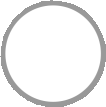 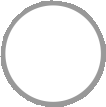 Comment3. Is your NMCA using the section on Quality Evaluation Procedures in ISO 19157? (Formerly ISO 19114)   Yes    No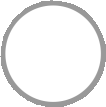 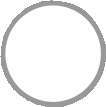 Comment4. Is your NMCA using the section on Data Quality Measures in ISO 19157? (Formerly ISO/TR 19138)   Yes    No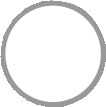 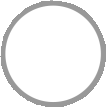 Comment5. Is your NMCA using ISO 19158 Quality Assurance Of Data Supply?   Yes    No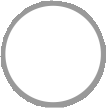 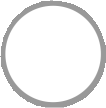 Comment6. Is your NMCA using ISO 19115-1 Metadata?   Yes    No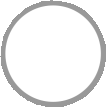 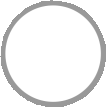 Comment7. Is your NMCA using ISO 19115-2 - Metadata Part 2: Extensions for imagery and gridded data?   Yes    NoComment8. Is your NMCA using the Metadata section of ISO 19119 - Services?   Yes    NoComment9. Is your NMCA using ISO 19131 (Data Product Specifications)?   Yes    NoComment10. Do you have reference documents that describe how the standards are implemented?   Yes    NoComment11. Do you have these reference documents in English?   Yes    No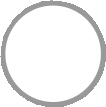 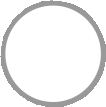 Comment12. Do you have further reference documents that could be of an interest to other NMCAs?   Yes    NoComment13. Do you have these reference documents in English?   Yes    No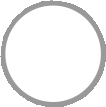 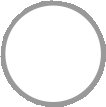 Comment14. Have you used the document "Guidelines for Implementing the ISO 19100 Geographic Information Quality Standards in National Mapping and Cadastral Agencies" (available at http://www.eurogeographics.org/documents/Guidelines_ISO19100_Quality.pdf)?   Yes    No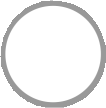 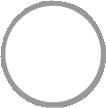 Comment* 15. Who is your contact person for issues concerning ISO 19100?Namee-mailThank you for participating in the survey.